Supplementary materialIdentification of 1H-purine-2,6-dione derivative as a potential SARS-CoV-2 Main Protease inhibitor: Molecular docking, dynamic simulations, and energy calculationsHossam Nada 1,2, Ahmed Elkamhawy 1,3, Kyeong Lee 1,*1 Department of Medicinal chemistry, College of Pharmacy, Dongguk University-Seoul, Goyang, Republic of Korea2 Pharmaceutical Chemistry Department, Faculty of Pharmacy, Badr University in Cairo 11829, Egypt3 Department of Pharmaceutical Organic Chemistry, Faculty of Pharmacy, Mansoura University, Mansoura 35516, Egypt* Corresponding authors:Kyeong Lee: kaylee@dongguk.eduSupplementary Tables and Figures1. Supplementary Figures1.1. Figure S1: SARS-CoV-2 3CL protease Ramachandran plots1.2. Figure S2: (A) Percent of actives found in the ligand-complex based hypothesis. (B) Receiver Operating Characteristic (ROC) plot for the ligand-complex based hypothesis.1.3. Figure S3: 2D interaction patterns of the hit compound 6 in complex with SARS-CoV-2 Mpro protease (3CL pro).1.4. Figure S4: 2D interaction patterns of the hit compound 7 in complex with SARS-CoV-2 Mpro protease (3CL pro).1.5. Figure S5: 2D interaction patterns of the hit compound 8 in complex with SARS-CoV-2 Mpro protease (3CL pro).1.6. Figure S6: 2D interaction patterns of the hit compound 9 in complex with SARS-CoV-2 Mpro protease (3CL pro).1.7. Figure S7: 2D interaction patterns of the hit compound 10 in complex with SARS-CoV-2 Mpro protease (3CL pro).1.8. Figure S8: 2D interaction patterns of the hit compound 11 in complex with SARS-CoV-2 Mpro protease (3CL pro).1.9. Figure S9: 2D interaction patterns of the hit compound 12 in complex with SARS-CoV-2 Mpro protease (3CL pro).1.10. Figure S10: 2D interaction patterns of the hit compound 13 in complex with SARS-CoV-2 Mpro protease (3CL pro).1.11. Figure S11: 2D interaction patterns of the hit compound 14 in complex with SARS-CoV-2 Mpro protease (3CL pro).1.12. Figure S12: 2D interaction patterns of the hit compound 15 in complex with SARS-CoV-2 Mpro  protease (3CL pro).1.13. Figure S13. Ligand RMSD calculations. Blue represents the RMSD of compound 1 (Lig) during the first MD simulation. Red represents the RMSD of compound 1 (Lig) during the second MD run. Magenta represents the RMSD of the standard compound (III) during the first MD simulation. Dark green represents the RMSD of the standard compound (III) during the second MD simulation.1.14. Figure S14.  Hydrogen bonds distribution for all four complexes.1.15. Figure S15.  Radius of gyration displayed by compounds III and 1 (referred to as Lig) complexes during both MD simulations1.16. Figure S16. SASA calculation of the first MD simulation of compound 1 (Lig) and the standard-SARS-CoV-2 Mpro complexes1.17. Figure S17. SASA calculation of the second MD simulation of compound 1 (Lig) and the standard-SARS-CoV-2 Mpro complexes1.18. Figure S18. Interaction energies of SARS COV-2 Mpro-compound 1 and the standard (III) complexes during the 1st (A) and 2nd (B) MD simulations.2. Supplementary tables2.1. Table S1. Pharmacophore Test set and their activity against SARS COV-2 main protease.2.2. Table S2. The top 30 hits from the SBVS.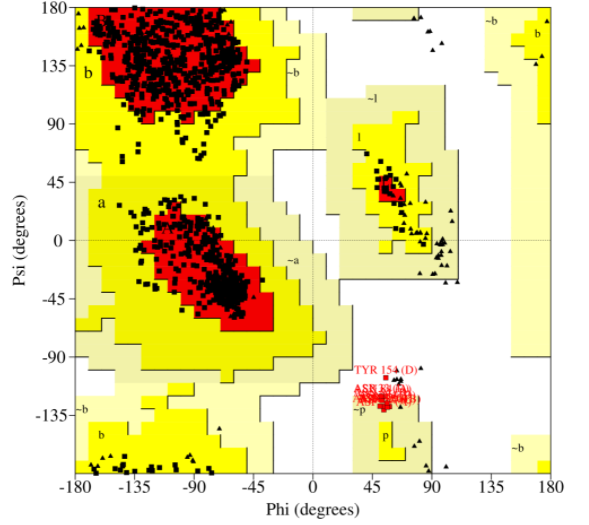 Figure S1. SARS-CoV-2 3CL protease Ramachandran plots; the red colored regions indicate the residues present in the most favored region. Additional allowed residues are displayed on a dark yellow background color, additional permitted residues are represented on a light-yellow background color, and disallowed residues are represented on a white background color.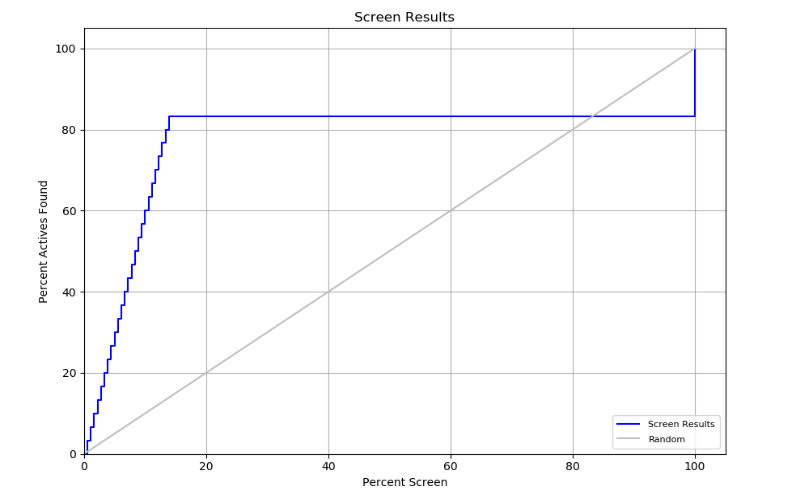 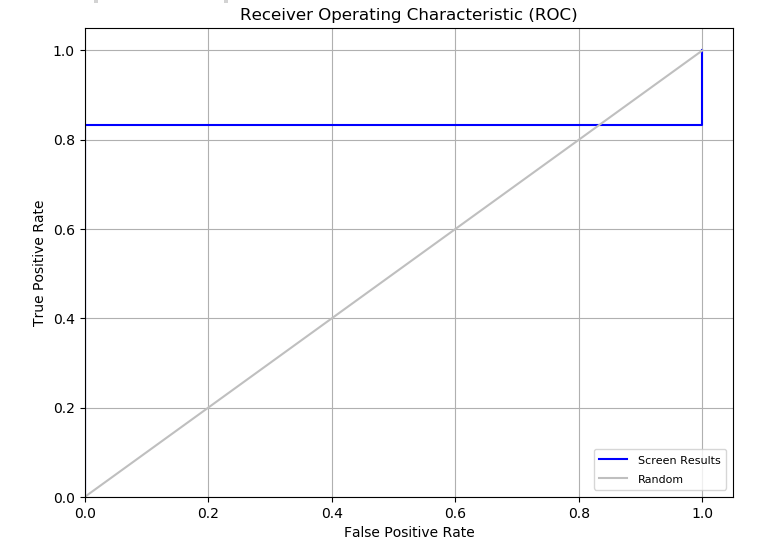 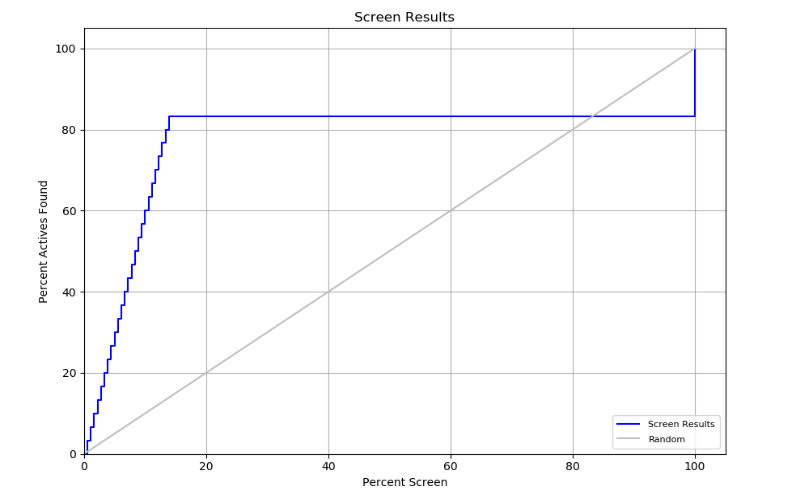 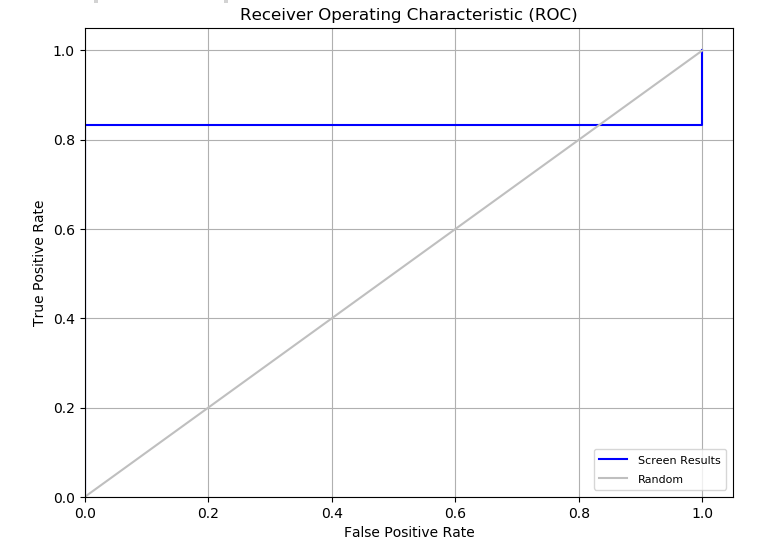 Figure S2. (A) Percent of actives found in the ligand complex-based hypothesis. (B) Receiver Operating Characteristic (ROC) plot for the ligand complex-based hypothesis.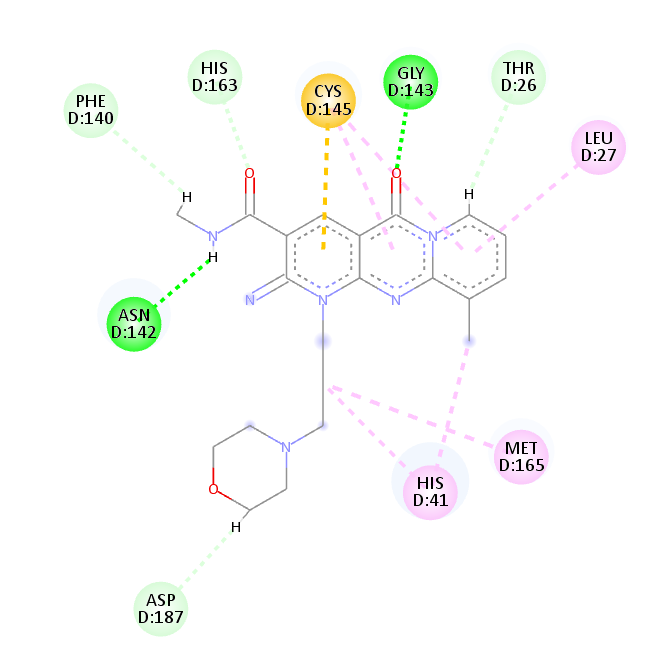 Figure S3. 2D interaction patterns of the hit compound 6 in complex with SARS-CoV-2 Mpro.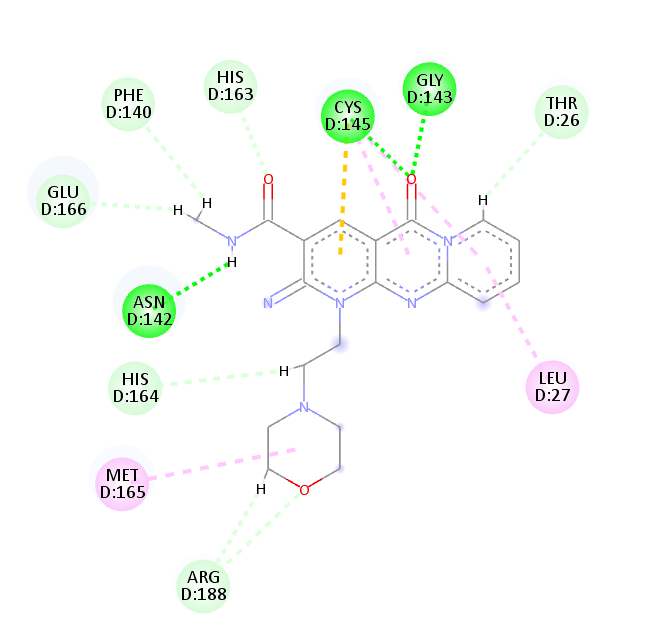 Figure S4. 2D interaction patterns of the hit compound 7 in complex with SARS-CoV-2 Mpro.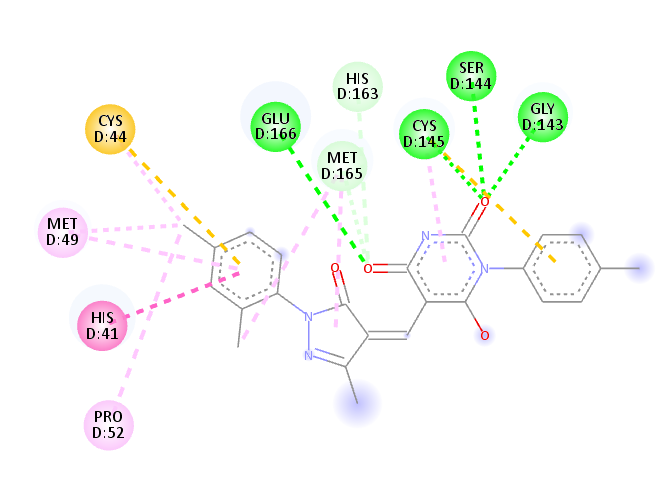 Figure S5. 2D interaction patterns of the hit compound 8 in complex with SARS-CoV-2 Mpro.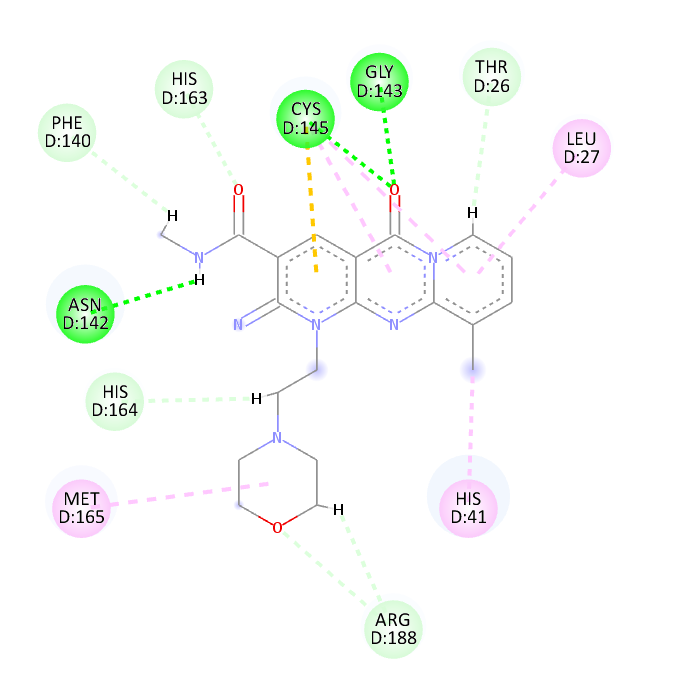 Figure S6. 2D interaction patterns of the hit compound 9 in complex with SARS-CoV-2 Mpro.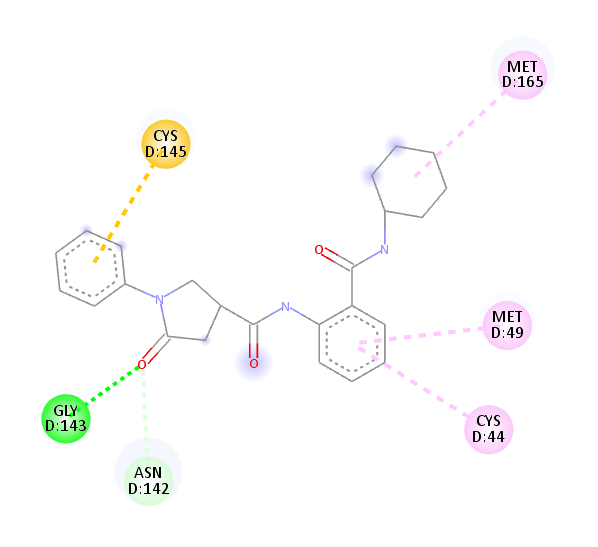 Figure S7. 2D interaction patterns of the hit compound 10 in complex with SARS-CoV-2 Mpro.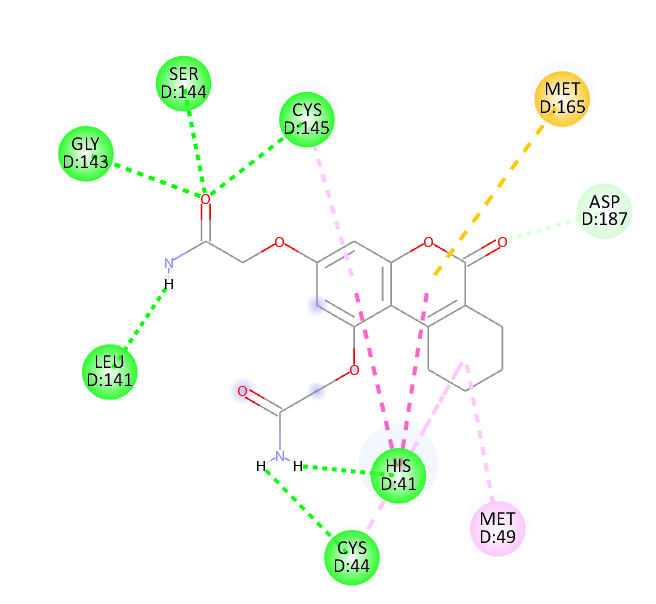 Figure S8. 2D interaction patterns of the hit compound 11 in complex with SARS-CoV-2 Mpro.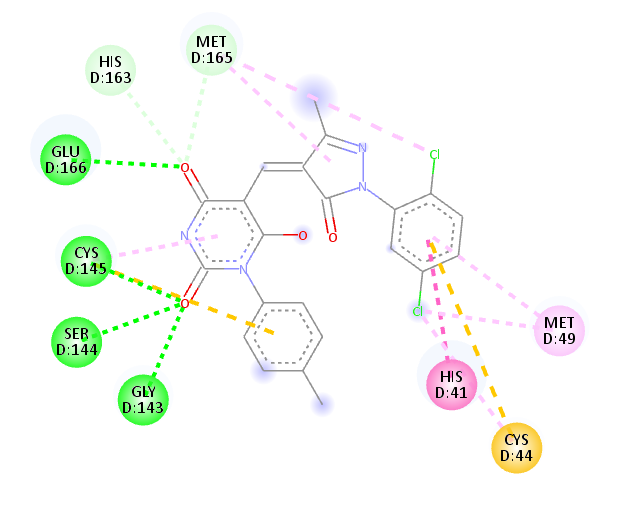 Figure S9. 2D interaction patterns of the hit compound 12 in complex with SARS-CoV-2 Mpro.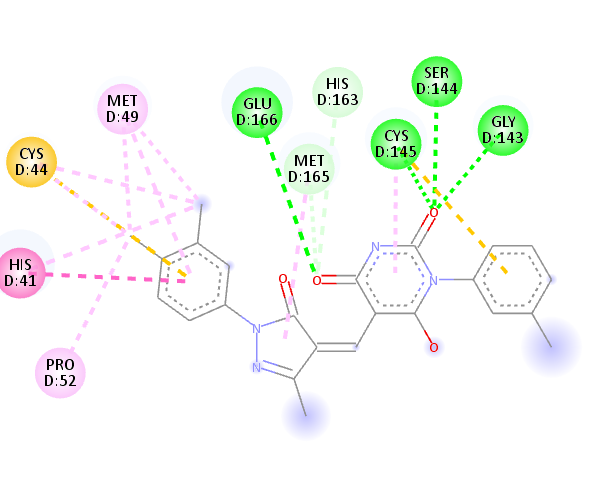 Figure S10. 2D interaction patterns of the hit compound 13 in complex with SARS-CoV-2 Mpro.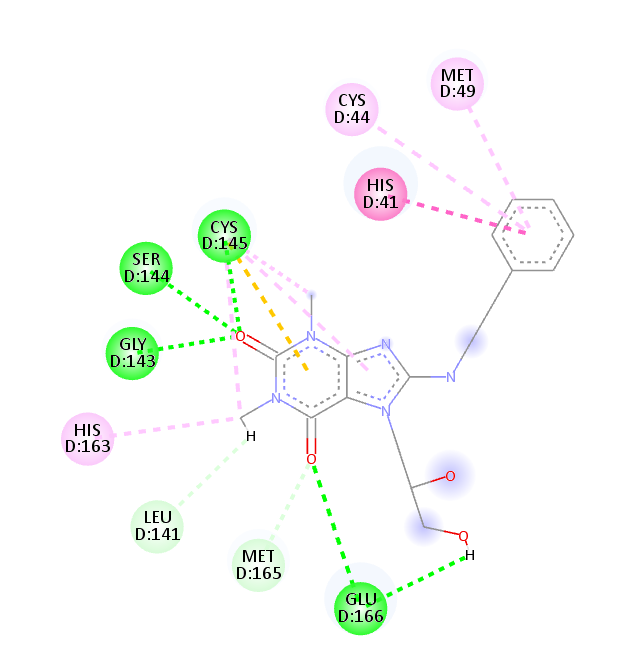 Figure S11. 2D interaction patterns of the hit compound 14 in complex with SARS-CoV-2 Mpro.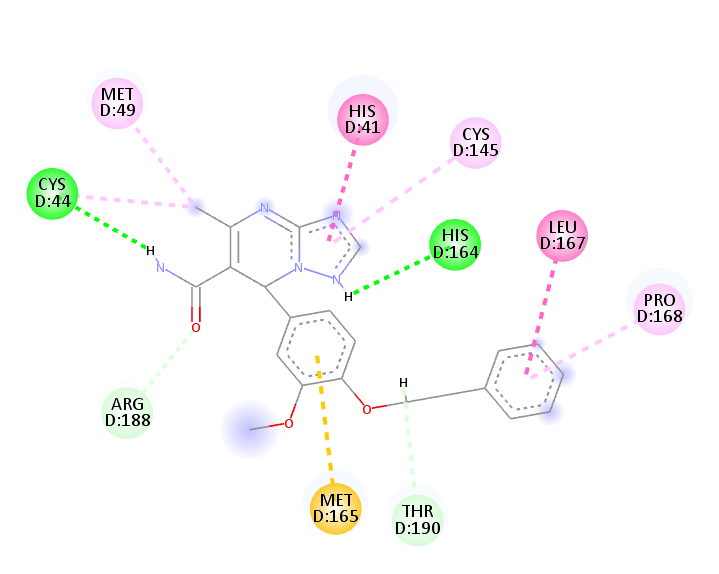 Figure S12. 2D interaction patterns of the hit compound 15 in complex with SARS-CoV-2 Mpro.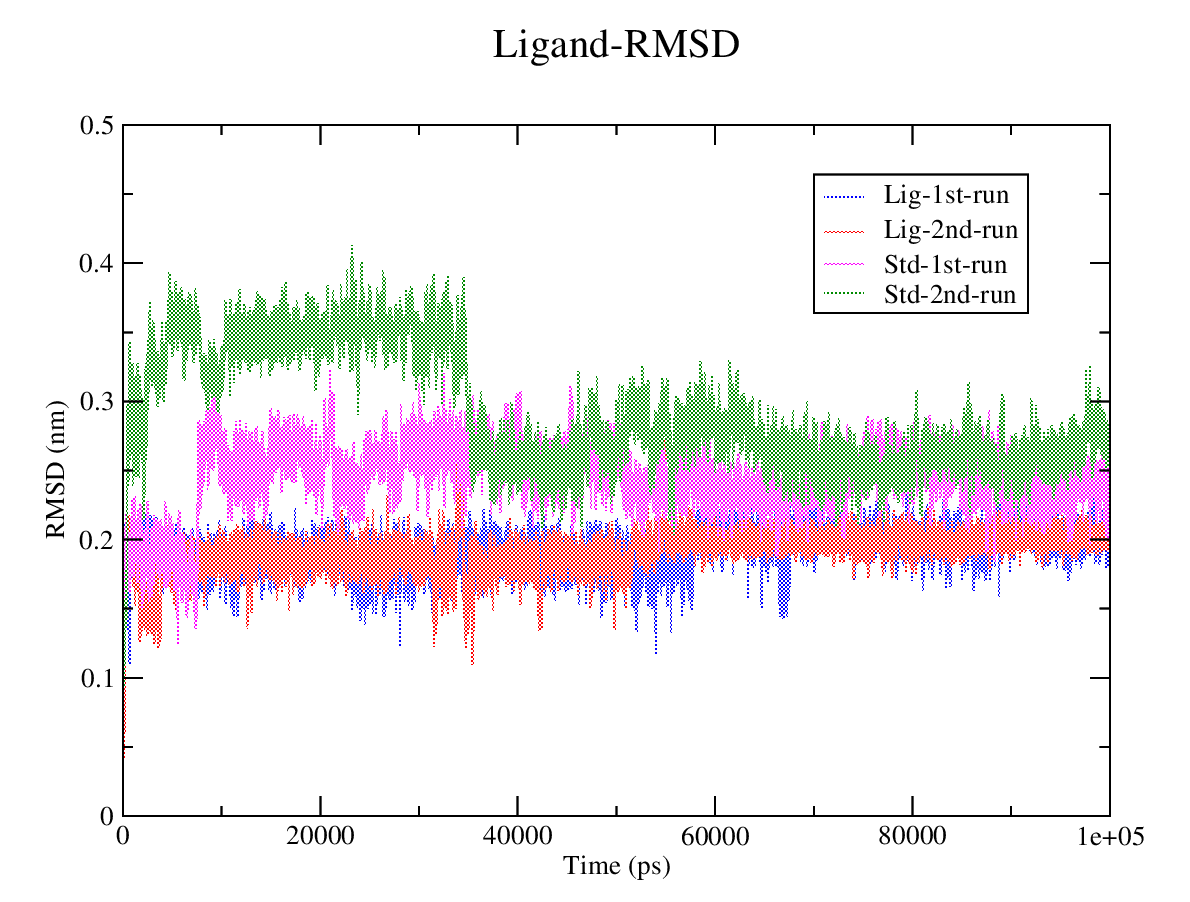 1.13. Figure S13. Ligand RMSD calculations. Blue represents the RMSD of compound 1 (Lig) during the first MD simulation. Red represents the RMSD of compound 1 (Lig) during the second MD run. Magenta represents the RMSD of the standard compound (III) during the first MD simulation. Dark green represents the RMSD of the standard compound (III) during the second MD simulation.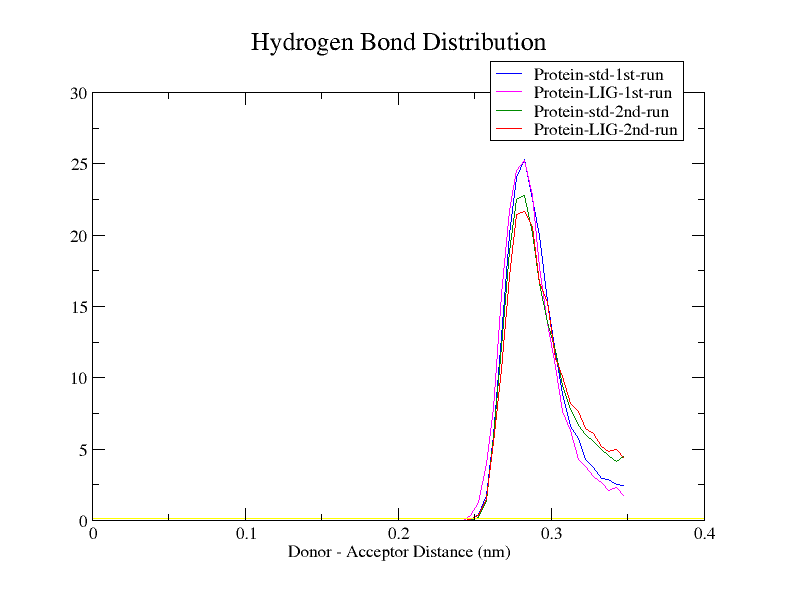 Figure S14.  Hydrogen bonds distribution for all four complexes.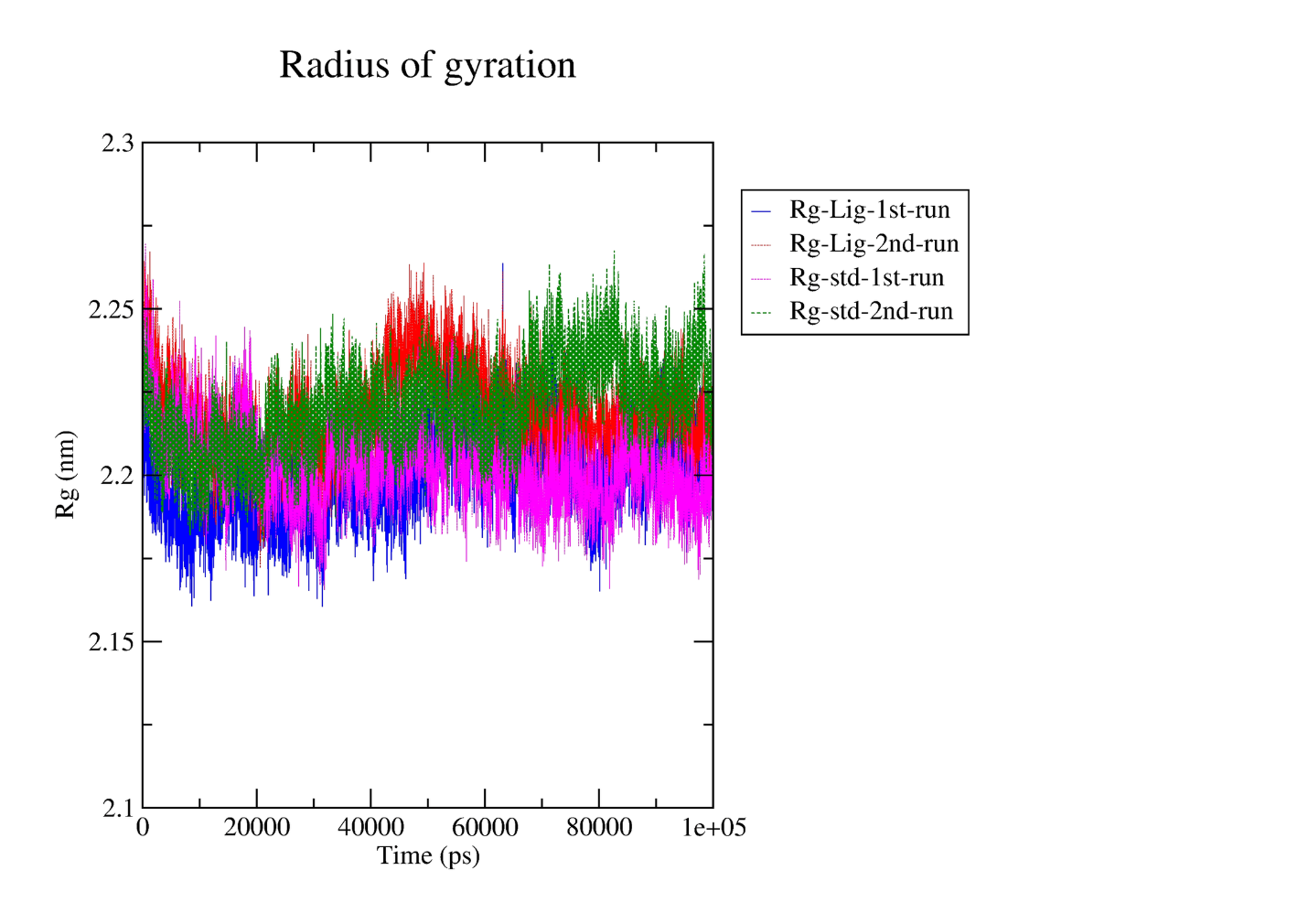 Figure S15.  Radius of gyration displayed by compounds III and 1 (referred to as Lig) complexes during both MD simulations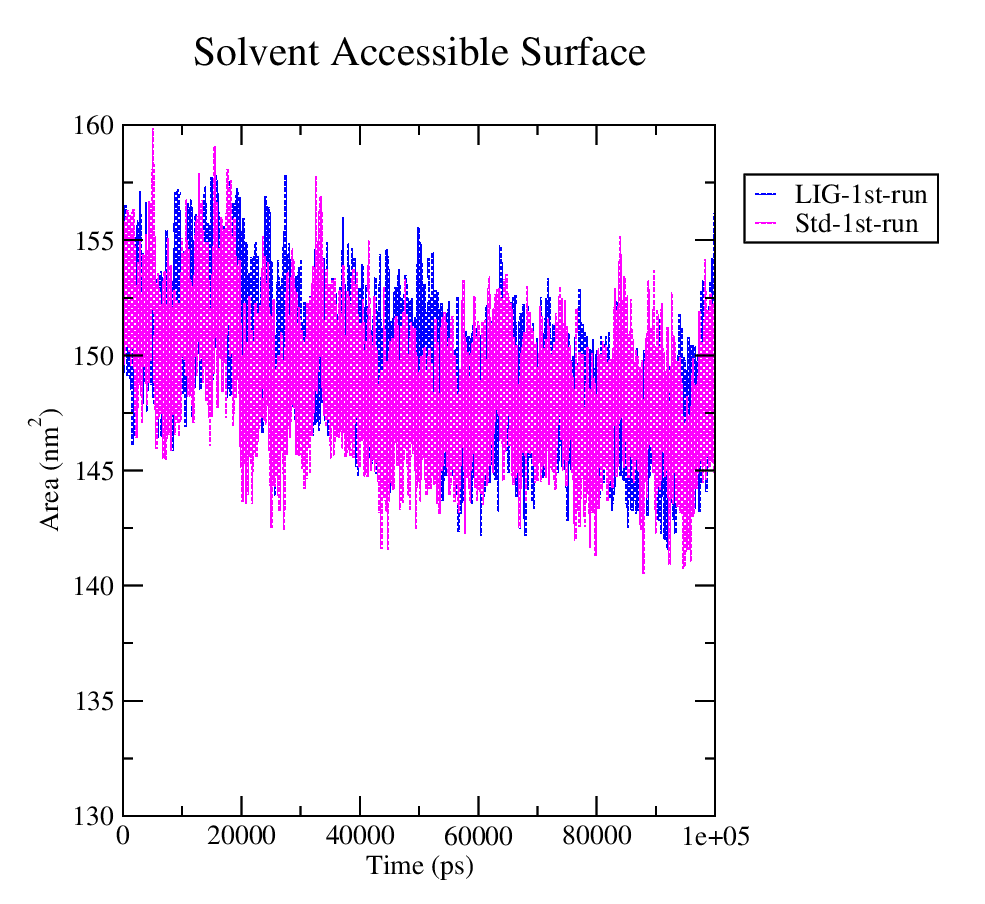  Figure S16. SASA calculation of the first MD simulation of compound 1 (Lig) and the standard-SARS-CoV-2 Mpro complexes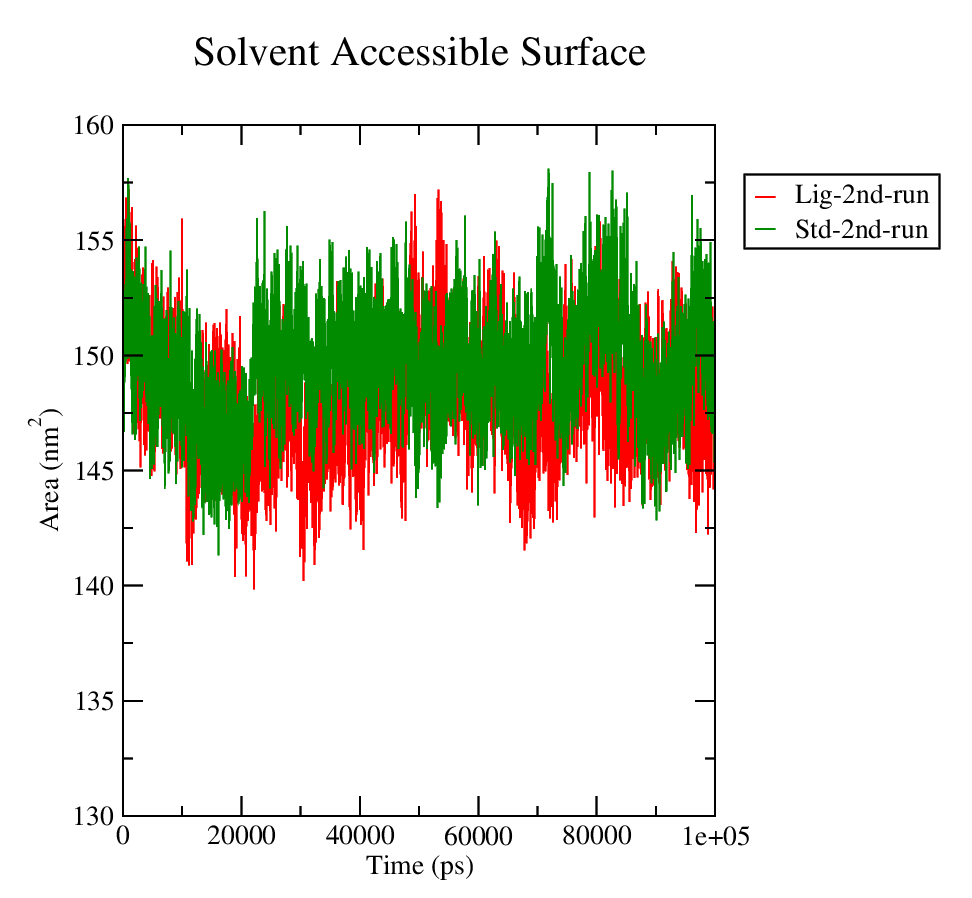 Figure S17. SASA calculation of the second MD simulation of compound 1 (Lig) and the standard-SARS-CoV-2 Mpro complexes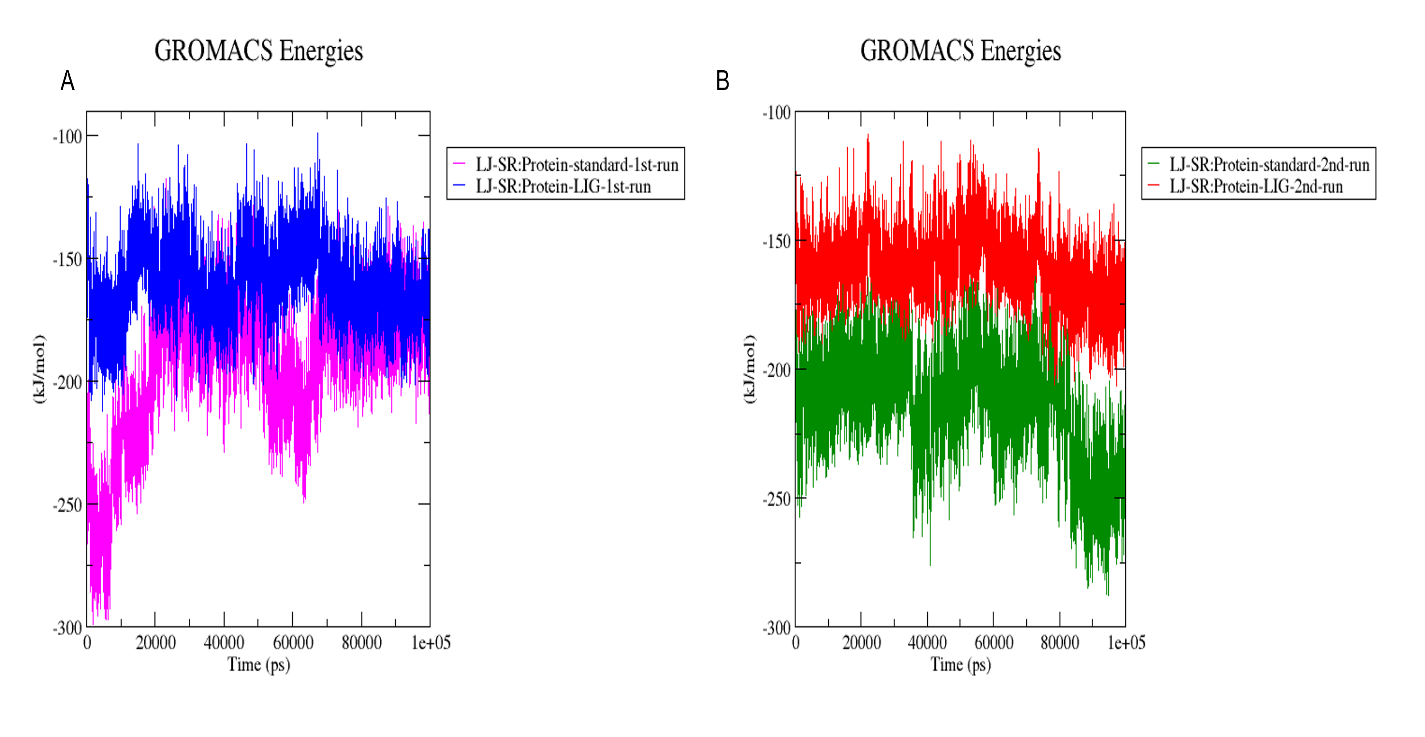 Figure S18. Interaction energies of SARS COV-2 Mpro-compound 1 and the standard (III) complexes during the 1st (A) and 2nd (B) MD simulations.Table S1. Pharmacophore Test set and their activity against SARS COV-2 main protease.Table S2. The top 30 hits from the HTVSS.N.SmilesIC50IO=C1NCC[C@@H]1C[C@H](\C=C\C(=O)OCC)NC(=O)[C@H](Cc2ccc(F)cc2)CC(=O)[C@@H](C(C)C)NC(=O)c3noc(c3)C 92.55 µMIICC1=CC(C(NC2=CC=CN([C@@H](CC#C)C(N[C@@H](CC3CCNC3=O)/C=C/C(OCC)=O)=O)C2=O)=O)=NO168 µMIIIc1ccccc1OCC(=O)N[C@@H](C(C)C)C(=O)N[C@@H](CC(C)C)C(=O)N[C@@H](C[C@@H]2CCNC2=O)C(=O)c(n3)sc(c34)cccc44.1 nMIVc1cccc(c12)cc([nH]2)C(=O)N[C@@H](CC3CCCCC3)C(=O)N[C@H](C=O)C[C@@H]4CCNC4=O0.053 µMVO=C(c1ccc(C[C@H]2C(N(c3ccc([N+]([O-])=O)cc3)N=C2c4ccccc4)=O)cc1)O8.4 µMVIO=C1NCC[C@@H]1C[C@H](\C=C\C(=O)OCC)NC(=O)[C@H](Cc2ccc(F)cc2)CC(=O)[C@@H](C(C)C)NC(=O)c3noc(c3)C0.04 µMVIIc1cc(C(=O)O)ccc1C[C@H]2C(=O)N(c3ccc(C#N)cc3)N=C2c4ccccc45.5 µMVIIIO=C(O)c1ccc(C[C@H]2C(N(N=C2c3ccccc3)c4ccc(F)cc4)=O)cc16.8 µMIXO=C(N[C@H](C(N[C@H](C(N[C@H](C(c1sc2ccccc2n1)=O)C[C@@H]3CCNC3=O)=O)CC(C)C)=O)C(C)C)COc4cccc(C(C)C)c43 nMXCC(C)(C)c1ccc(N([C@H](c2cnccc2)C(NC(C)(C)C)=O)C(c3ccco3)=O)cc11.5  µMXIc1cc(C(C)(C)C)ccc1N(C(=O)c2occn2)[C@@H](C(=O)NC(C)(C)C)c3cccnc36 µMXIICC1=NC(SSC2=CC=CC=C2[N+]([O-])=O)=NC(C)=C10.92 µMXIIIO=C(N(c1ccc(NC(C2CC2)=O)cc1)[C@H](c3cccn3C)C(NC(C)(CC)C)=O)Cn4nnc5ccccc549.1 µMXIVOC1=CC=C(/C=C/C(C2=C(O)C(CC(O)CC)=C(OC)C=C2)=O)C=C111.4 µMXVOC1=CC=C(/C=C/C(C2=C(O)C(C/C=C(C)/CCC(O)C(C)C)=C(OC)C=C2)=O)C=C122.2 µMXVIBrC1=CC=C(C(C2C(CN[C@H](C([H])=O)CC3=CNC=N3)CC(CCCC4)C4C2)=O)C=C163 µMXVIIc1cccc(c12)n(nn2)CC(=O)N([C@@H](C(=O)NC(C)(C)CC)c3n(C)ccc3)c4ccc(cc4)NC(=O)CC6.9 µMXVIIIc1cccc(c12)n(nn2)CC(=O)N([C@@H](C(=O)NC(C)(C)CC)c3n(C)ccc3)c4ccc(cc4)NC(=O)C5CC59.1  µMXIXn1ncoc1SSc2ccc(Cl)cc20.52 µMXXClc1ccc(cc1)SSc2ncc(s2)NC(=O)C2.26 µMXXIOc1cc(O)cc(c12)C[C@H]([C@H]3C[C@@H](O)[C@H](O)[C@@H](C3)O)[C@@H](C2)OC(=O)c4cc(O)c(O)c(c4)O73 µMXXIIOc1cc(O)cc(c12)C[C@@H]([C@H]3C[C@@H](O)[C@H](O)[C@@H](C3)O)[C@@H](C2)OC(=O)c4cc(O)c(O)c(c4)O47 µMXXIIIc1c(O)cc(O)c(c12)c(=O)cc(o2)-c3cc(c(O)cc3)-c(c(O)cc4O)c(c45)oc(cc5=O)-c6ccc(O)cc68.3 µMXXIVCOc(c1)cc(O)c(c12)c(=O)cc(o2)-c3cc(c(cc3)OC)-c(c(O)cc4O)c(c45)oc(cc5=O)-c6ccc(O)cc632 µMXXVCN1C(=O)C(=O)c(c12)cc(cc2)S(=O)(=O)N3CCC(C)CC31.04 µMXXVIN1C(=O)C(=O)c(c12)cc(cc2)S(=O)(=O)N3CCC(C)CC31.18 µMXXVIIc1ccc(C)c(c1C)OCC(=O)N[C@H](Cc2ccccc2)[C@H](O)C[C@@H](Cc3ccccc3)NC(=O)[C@@H](C(C)C)N4CCCNC4=O 26.63  µMXXVIIICC(C)c1nc(cs1)CN(C)C(=O)N[C@H](C(C)C)C(=O)N[C@H](Cc2ccccc2)C[C@@H](O)[C@@H](Cc3ccccc3)NC(=O)OCc4cncs413.7 µMXXIXCC1COC(C2=C3C(CCCC4(C)CO)C4C=C2)=C1C(C3=O)=O24.8 µMXXXCC1=C(C=CC(C(OCC2C)=C2C3=O)=C4C3=O)C4=CC=C114.4 µMHitCodeNumber of Sites MatchedGlideScore(Kcal/Mol)1ZINC0000009208665-8.7062ZINC0000007886805-8.4933ZINC0000007279535-8.494ZINC0000007887035-8.4515ZINC0000009964745-8.4166ZINC0000007886775-8.3497ZINC0000007279505-8.3098ZINC0000006459065-8.2659ZINC0000006259005-8.23610ZINC0000000439745-8.21311ZINC0000006263465-8.18712ZINC0000006260285-8.17913ZINC0000008381815-8.17714ZINC0000009962575-8.16915ZINC0000008655385-8.13216ZINC0000009368805-8.12717ZINC0000006714205-8.05418ZINC0000009368625-8.02819ZINC0000006889145-8.01820ZINC0000006394295-7.99821ZINC0000008500675-7.98422ZINC0000008461825-7.94623ZINC0000008852825-7.90424ZINC0000007283865-7.89525ZINC0000009993145-7.86626ZINC0000010105815-7.8527ZINC0000007262645-7.81328ZINC0000006778145-7.80229ZINC0000007936555-7.79930ZINC0000007283265-7.762